Madame, Monsieur,J'ai l'honneur de vous inviter à participer à la prochaine réunion de la Commission d'études 3 (Principes de tarification et de comptabilité et questions de politique générale et d'économie relatives aux télécommunications internationales/TIC), qui aura lieu à Genève, au siège de l'UIT, du 23 au 27 mai 2022 inclus.Les dispositions logistiques définitives prévues pour cette réunion dépendront de l'évolution de la pandémie de COVID-19 et de ses incidences sur les voyages internationaux. L'équipe de direction de la commission d'études suivra de près la situation en étroite collaboration avec le Secrétariat du TSB. Si les modalités d'organisation de la réunion doivent être modifiées, les experts de l'UIT-T en seront informés via la page d'accueil de la commission d'études, les listes de diffusion et des mises à jour de la présente Lettre collective. La réunion s'ouvrira à 9 h 30 le premier jour. L'enregistrement des participants débutera à 8 h 30 à l'entrée du bâtiment Montbrillant. L'attribution quotidienne des salles de réunion sera affichée sur les écrans placés dans les locaux du siège de l'UIT, et sera disponible en ligne ici.Principales échéances:Des informations pratiques concernant la réunion sont données à l'Annexe A. Un projet d'ordre du jour et un projet de calendrier de la réunion, établis par le Président de la CE 3, figurent dans l'Annexe B.Je vous souhaite une réunion constructive et agréable.Annexes: 2ANNEXE A
Informations pratiques concernant la réunionMÉTHODES DE TRAVAIL ET INSTALLATIONSSOUMISSION DES DOCUMENTS ET ACCÈS: La réunion se déroulera sans document papier. Les contributions des Membres doivent être soumises au moyen du système direct de publication des documents en ligne; les projets de document temporaire (TD) doivent être soumis par courrier électronique au secrétariat de la commission d'études en utilisant le gabarit approprié. Les documents de réunion sont accessibles depuis la page d'accueil de la commission d'études, et l'accès est réservé aux Membres de l'UIT-T disposant d'un compte utilisateur UIT avec accès TIES.INTERPRÉTATION: L'interprétation sera assurée pour la réunion si des États Membres en font la demande, en cochant la case correspondante sur le formulaire d'inscription, six semaines au moins avant le premier jour de la réunion.Des équipements de RÉSEAU LOCAL SANS FIL sont à la disposition des délégués dans toutes les salles de réunion de l'UIT. Des informations détaillées sont disponibles sur place et sur le site web de l'UIT-T (https://www.itu.int/en/ITU-T/ewm/Pages/ITU-Internet-Printer-Services.aspx). Les délégués de l'UIT-T ont accès, pendant la durée de la réunion, à des CONSIGNES électroniques au moyen de leur badge RFID. Les casiers sont situés immédiatement après la zone d'enregistrement au rez-de-chaussée du bâtiment Montbrillant.Des IMPRIMANTES sont disponibles dans les salons des délégués et près de toutes les principales salles de réunion. Pour éviter de devoir installer des pilotes sur leurs ordinateurs, les délégués peuvent imprimer des documents en les envoyant par courrier électronique à l'imprimante souhaitée ("e-print"). Voir les détails à l'adresse: http://itu.int/go/e-print.Le Service d'assistance informatique de l'UIT (servicedesk@itu.int) peut PRÊTER DES ORDINATEURS PORTABLES aux délégués, dans l'ordre des demandes.PARTICIPATION INTERACTIVE À DISTANCE: Un service de participation à distance sera assuré au mieux pour certaines séances. Pour pouvoir accéder aux séances à distance, les délégués doivent s'inscrire à la réunion. Les participants devraient prendre note du fait que, conformément à la pratique habituelle, la réunion ne sera pas retardée ou interrompue parce qu'un participant à distance ne parvient pas à se connecter, à entendre ou à se faire entendre, selon l'appréciation du Président. Si les propos d'un participant à distance sont difficilement audibles en raison de la qualité du son jugée insuffisante, le Président pourra interrompre ce participant et renoncer à lui donner la parole tant qu'il n'aura pas été indiqué que le problème a été résolu. L'utilisation de l'outil de discussion est encouragée pour faciliter la gestion efficace du temps au cours des séances, si le Président le juge bon.ACCESSIBILITÉ: Un sous-titrage en temps réel ou une interprétation en langue des signes pourront être mis à disposition sur demande aux participants qui en ont besoin, pour les séances portant sur le thème de l'accessibilité, sous réserve de la disponibilité d'interprètes et en fonction des ressources financières disponibles. Ces services d'accessibilité doivent être demandés au moins deux mois avant le début de la réunion, en cochant la case correspondante sur le formulaire d'inscription.INSCRIPTION PRÉALABLE, NOUVEAUX DÉLÉGUÉS, BOURSES ET DEMANDE DE VISAINSCRIPTION PRÉALABLE: L'inscription préalable est obligatoire et doit se faire en ligne depuis la page d'accueil de la commission d'études au moins un mois avant le début de la réunion. Comme indiqué dans la Circulaire TSB 68, dans le cadre du système d'inscription de l'UIT-T, le coordonnateur responsable doit approuver les demandes d'inscription; la Circulaire TSB 118 indique comment mettre en place l'approbation automatique de ces demandes. Certaines options du formulaire d'inscription ne s'appliquent qu'aux États Membres, notamment en ce qui concerne les fonctions, les demandes de services d'interprétation et les demandes de bourse. Les membres sont invités à inclure des femmes dans leurs délégations chaque fois que cela est possible.Les NOUVEAUX DÉLÉGUÉS sont invités à suivre un programme de mentorat comprenant une séance d'accueil et d'information après leur arrivée, une visite guidée des locaux du siège de l'UIT et une présentation des travaux de l'UIT-T. Si vous souhaitez en bénéficier, veuillez écrire à l'adresse: ITU-Tmembership@itu.int. Un guide rapide pour les nouveaux délégués est disponible ici.BOURSES: Deux types de bourses sont accordés pour cette réunion: des bourses classiques pour la participation à une réunion en personne et des bourses nouvelles pour la participation à une réunion électronique. S'agissant des bourses pour la participation à une réunion en personne, jusqu'à deux bourses partielles par pays pourront être accordées, en fonction des ressources financières disponibles, afin de faciliter la participation des pays remplissant les conditions requises.L'inscription (approuvée par le coordonnateur responsable) doit être effectuée avant de soumettre une demande de bourse, et il est vivement conseillé de s'inscrire à la manifestation et d'engager le processus de demande sept semaines au moins avant la date de la réunion. Veuillez noter que les critères sur la base desquels il est décidé d'attribuer une bourse sont les suivants: budget disponible à l'UIT; participation active, et notamment soumission de contributions écrites pertinentes; répartition équitable entre les pays et les régions; demandes de personnes handicapées ou ayant des besoins particuliers; et parité hommes-femmes.Bourses pour la participation à une réunion en personne: Afin d'encourager la participation des pays en développement, et sous réserve que des fonds soient disponibles, jusqu'à deux bourses partielles par pays pourront être accordées à chaque État Membre remplissant les conditions requises. La bourse peut comprendre un billet d'avion (billet aller-retour en classe économique selon le trajet le plus direct/économique depuis le pays d'origine jusqu'au lieu de la manifestation) ou une indemnité journalière de subsistance appropriée (destinée à couvrir les frais d'hébergement, les repas et les autres frais). Lorsque deux bourses partielles sont demandées, l'une au moins devrait être sollicitée pour un billet d'avion. Les États Membres doivent financer le reste des coûts de participation.Le formulaire de demande de bourse dûment validé (au moyen du formulaire disponible sur la page d'accueil de la Commission d'études) et ses annexes doivent parvenir au Service des bourses par courrier électronique, à l'adresse fellowships@itu.int, ou par télécopie, au numéro +41 22 730 57 78, au plus tard le 11 avril 2022.Bourses pour la participation à une réunion électronique: Compte tenu des restrictions possibles concernant les voyages, les États Membres peuvent demander une aide financière à la participation, à savoir une bourse pour la participation à une réunion électronique. Les bourses pour la participation à une réunion électronique consistent en un remboursement des coûts de la connectivité pendant la durée de la manifestation.Le formulaire de demande de bourse dûment validé (au moyen du formulaire disponible sur la page d'accueil de la Commission d'études) et ses annexes doivent parvenir au Service des bourses de l'UIT par courrier électronique, à l'adresse fellowships@itu.int, ou par télécopie, au numéro +41 22 730 57 78, au plus tard le 11 avril 2022.DEMANDE DE VISA: Si vous avez besoin d'un visa, celui-ci doit être demandé avant la date de votre arrivée en Suisse auprès de la représentation de la Suisse (ambassade ou consulat) dans votre pays ou, à défaut, dans le pays le plus proche de votre pays de départ. Les délais pouvant varier, nous vous suggérons de vous renseigner directement auprès de la représentation concernée et de formuler votre demande au plus tôt.En cas de problème, l'Union peut, sur demande officielle de l'administration ou de l'entité que vous représentez, intervenir auprès des autorités suisses compétentes pour faciliter l'émission du visa. Une fois que votre inscription a été approuvée par le coordonnateur responsable des inscriptions de votre organisation, il convient en général de compter un délai de 15 jours avant que la lettre de demande de visa soit envoyée. Par conséquent, les demandes doivent être effectuées en cochant la case correspondante du formulaire d'inscription, au plus tard un mois avant la date de la réunion. Les demandes sont à envoyer à la Section des voyages de l'UIT (travel@itu.int), avec la mention "assistance pour le visa".SÉJOUR À GENÈVE: HÔTELS, TRANSPORTS PUBLICSSÉJOUR À GENÈVE: Des informations pratiques à l'intention des délégués assistant aux réunions de l'UIT à Genève sont disponibles à l'adresse: http://itu.int/en/delegates-corner.HÔTELS OFFRANT DES TARIFS RÉDUITS: Un certain nombre d'hôtels à Genève offrent des tarifs préférentiels aux délégués assistant aux réunions de l'UIT et leur fournissent une carte permettant d'emprunter gratuitement les transports publics à Genève. Vous trouverez la liste des hôtels participants, et les modalités à suivre pour obtenir un tarif réduit, à l'adresse: http://itu.int/travel/. ANNEX B
Draft agenda for the plenary meeting of Study Group 3
(Virtual, 23-27 May 2022)Draft time plan of Study Group 3
(Geneva, 23-27 May 2022)______________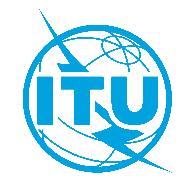 Union internationale des télécommunicationsBureau de la Normalisation des TélécommunicationsUnion internationale des télécommunicationsBureau de la Normalisation des TélécommunicationsGenève, le 23 février 2022Genève, le 23 février 2022Réf.:Lettre collective TSB 8/3CE 3/MELettre collective TSB 8/3CE 3/ME–	Aux administrations des États Membres de l'Union; –	Aux Membres du Secteur UIT-T;–	Aux Associés de l'UIT-T participant aux travaux de la Commission d'études 3;–	Aux établissements universitaires participant aux travaux de l'UIT–	Aux administrations des États Membres de l'Union; –	Aux Membres du Secteur UIT-T;–	Aux Associés de l'UIT-T participant aux travaux de la Commission d'études 3;–	Aux établissements universitaires participant aux travaux de l'UITTél.:+41 22 730 5866+41 22 730 5866–	Aux administrations des États Membres de l'Union; –	Aux Membres du Secteur UIT-T;–	Aux Associés de l'UIT-T participant aux travaux de la Commission d'études 3;–	Aux établissements universitaires participant aux travaux de l'UIT–	Aux administrations des États Membres de l'Union; –	Aux Membres du Secteur UIT-T;–	Aux Associés de l'UIT-T participant aux travaux de la Commission d'études 3;–	Aux établissements universitaires participant aux travaux de l'UITTélécopie:+41 22 730 5853+41 22 730 5853–	Aux administrations des États Membres de l'Union; –	Aux Membres du Secteur UIT-T;–	Aux Associés de l'UIT-T participant aux travaux de la Commission d'études 3;–	Aux établissements universitaires participant aux travaux de l'UIT–	Aux administrations des États Membres de l'Union; –	Aux Membres du Secteur UIT-T;–	Aux Associés de l'UIT-T participant aux travaux de la Commission d'études 3;–	Aux établissements universitaires participant aux travaux de l'UITCourriel:tsbsg3@itu.inttsbsg3@itu.int–	Aux administrations des États Membres de l'Union; –	Aux Membres du Secteur UIT-T;–	Aux Associés de l'UIT-T participant aux travaux de la Commission d'études 3;–	Aux établissements universitaires participant aux travaux de l'UIT–	Aux administrations des États Membres de l'Union; –	Aux Membres du Secteur UIT-T;–	Aux Associés de l'UIT-T participant aux travaux de la Commission d'études 3;–	Aux établissements universitaires participant aux travaux de l'UITWeb:http://itu.int/go/tsg3http://itu.int/go/tsg3–	Aux administrations des États Membres de l'Union; –	Aux Membres du Secteur UIT-T;–	Aux Associés de l'UIT-T participant aux travaux de la Commission d'études 3;–	Aux établissements universitaires participant aux travaux de l'UIT–	Aux administrations des États Membres de l'Union; –	Aux Membres du Secteur UIT-T;–	Aux Associés de l'UIT-T participant aux travaux de la Commission d'études 3;–	Aux établissements universitaires participant aux travaux de l'UITObjet:Réunion de la Commission d'études 3; Genève, 23-27 mai 2022Réunion de la Commission d'études 3; Genève, 23-27 mai 2022Réunion de la Commission d'études 3; Genève, 23-27 mai 2022Réunion de la Commission d'études 3; Genève, 23-27 mai 202223 mars 2022–	Soumission des demandes de sous-titrage en temps réel et/ou d'interprétation en langue des signes–	Soumission des contributions des Membres de l'UIT-T pour lesquelles une traduction est demandée.11 avril 2022–	Soumission des demandes de bourses ou des demandes de bourses pour la participation à une réunion électronique (au moyen des formulaires disponibles sur la page d'accueil de la Commission d'études à l'adresse: www.itu.int/go/tsg3).–	Soumission des demandes de service d'interprétation (au moyen du formulaire d'inscription en ligne).23 avril 2022–	Inscription préalable (au moyen du formulaire d'inscription en ligne disponible sur la page d'accueil de la Commission d'études à l'adresse: www.itu.int/go/tsg3).–	Soumission des demandes de lettres pour faciliter l'obtention du visa (au moyen du formulaire d'inscription en ligne; voir l'Annexe A).10 mai 2022–	Soumission des contributions des Membres de l'UIT-T (au moyen du système direct de publication des documents en ligne).Veuillez agréer, Madame, Monsieur, l'assurance de ma considération distinguée.Chaesub Lee
Directeur du Bureau de la normalisation 
des télécommunications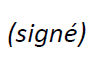 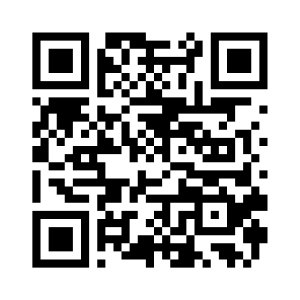 CE 3 de l'UIT-TVeuillez agréer, Madame, Monsieur, l'assurance de ma considération distinguée.Chaesub Lee
Directeur du Bureau de la normalisation 
des télécommunicationsInformations les plus récentes concernant la réunionOpening of the meetingReview of documents and electronic working methods availableAdoption of the agendaTimetableResults of the work of ITU-T Study Group 3 and follow-upProgress reports on the work of the regional groups of ITU-T Study Group 3Results of WTSA-20 pertaining to SG37.1SG3 leadership7.2SG3 responsibility and mandate7.3SG3 Lead Study Group responsibilities7.4Other WTSA-20 decisions7.5Study Questions allocated to Study Group 3 by WTSA-20 (SG3-C001)7.6New/revised Resolutions and A-series Recommendations and actions to be taken by Study Group 3Organization of the work of Study Group 38.1Perspective and priorities for SG3 for the 2022-2024 Study Period8.2Establishment of SG3 Working Parties, allocation of Questions8.3Appointment of Working Party Chairmen and Working Party Vice Chairmen8.4Appointment of Rapporteurs and Associate Rapporteurs8.5Other appointments (JCAs, CGs, liaison officers, etc.)Results from the last SG3 meeting (Virtual, 13-17 December 2021)Documents review and allocationApproval of Recommendations under TAPReports of the meetings of Working Parties, Questions, and ad-hoc groupsDetermination of Recommendations under TAPDeletion or renumbering of RecommendationsApproval or deletion of other textsApproval of outgoing Liaison StatementsDates of future ITU-T Study Group 3 meetingsOther businessClosure of the meetingMonday
23 May 2022Tuesday
24 May 2022Wednesday
25 May 2022Thursday
26 May 2022Friday
27 May 2022Morning 1
09:30-11:15SG3 PLENOpeningWP/3 sessionWP/3 sessionWP/3 sessionSG3 PLENClosingMorning 2
11:30-12:30SG3 PLENContinued PLENWP/3 sessionWP/3 sessionWP/3 sessionSG3 PLENContinued PLENLunchtimeAfternoon 1
14:30-16:00WP/3 sessionWP/3 sessionWP/3 sessionWP/3 sessionSG3 PLENContinued PLENAfternoon 2
16:15-17:30WP/3 sessionWP/3 sessionWP/3 sessionWP/3 sessionSG3 PLENContinued PLEN